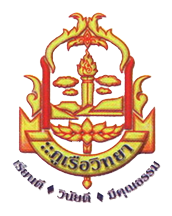 รายงานการใช้หลักสูตรสถานศึกษาโรงเรียนภูเรือวิทยา ตามหลักสูตรแกนกลางการศึกษาขั้นพื้นฐาน พุทธศักราช 2551ปีการศึกษา 2562..................................................ตำแหน่ง………….วิทยฐานะ…………………….กลุ่มสาระการเรียนรู้...................................................................... โรงเรียนภูเรือวิทยา  อำเภอภูเรือ  จังหวัดเลยสำนักงานเขตพื้นที่การศึกษามัธยมศึกษา เขต 19สานักงานคณะกรรมการการศึกษาขั้นพื้นฐานคำชี้แจง1. ครูทุกคนส่งรายงานการใช้หลักสูตรฯ ตามแบบฟอร์มข้างต้น ที่หัวหน้ากลุ่มสาระฯจำนวน 2 ภาคเรียน คือ ภาคเรียนที่ 1 และ 2 ปีการศึกษา 25622. สามารถพิมพ์หรือเขียนลงในแบบฟอร์มได้ 3. กำหนดส่งวันที่ 29 พฤษภาคม 2563 ดังนี้ 3.1 กรณีพิมพ์ด้วยคอมพิวเตอร์ : ส่งเป็นเอกสาร 2 ชุด (เก็บที่กลุ่มสาระฯ 1 ชุดและงานพัฒนาหลักสูตรฯ 1 ชุด) พร้อม File Word รวบรวมไว้ที่กลุ่มสาระฯ 3.2 กรณีเขียน : ส่งเป็นเอกสาร 2 ชุด (เก็บที่กลุ่มสาระฯ 1 ชุดและงานพัฒนาหลักสูตรฯ 1 ชุด) 4. สามารถปรับเปลี่ยนแก้ไข ข้อความตามที่เห็นสมควรได้                                                              	     งานพัฒนาหลักสูตรสถานศึกษา ฝ่ายบริหารงานวิชาการ 			 ………./…………./…..…..  รายงานการใช้หลักสูตรสถานศึกษา โรงเรียนภูเรือวิทยาตามหลักสูตรแกนกลางการศึกษาขั้นพื้นฐาน พุทธศักราช 2551 ประจำภาคเรียนที่ 1 และ 2 ปีการศึกษา 2562.................................................1. ข้อมูลพื้นฐานของครู ชื่อ-สกุล……………………………………………………………….กลุ่มสาระฯ..............................    ตำแหน่ง-วิทยฐานะ………………………………..งานพิเศษในกลุ่มสาระฯ..............................................................    งานพิเศษที่ได้รับมอบหมาย............................................................................................................................     …………………………………………………………………………………………………………………………………………………….    อื่นๆ................................................................................................................................................................     …………………………………………………………………………………………………………………………………………………….    รายวิชาที่สอน ภาคเรียนที่ 1 ปีการศึกษา 2562 คาบสอนทั้งหมด………คาบ       รายวิชาที่สอน ภาคเรียนที่ 2 ปีการศึกษา 2562 คาบสอนทั้งหมด………คาบ1.2 การรับการนิเทศการสอน/เยี่ยมชั้นเรียนไม่ได้รับการนิเทศการสอน	ได้รับการนิเทศจากหัวหน้ากลุ่มสาระการเรียนรู้ได้รับการนิเทศจากเพื่อนครู  	ได้รับการนิเทศจากนักวิชาการหรือศึกษานิเทศก์ อื่นๆ (ระบุ).................................................................................................................................	1.3 จำนวนครั้งที่รับการนิเทศ/ภาคเรียน (ระบุ)………………………………………………………………….……….1.4 ข้าพเจ้าได้ปฏิบัติการสอนในกลุ่มสาระการเรียนรู้............................................................................               โดยมีประสบการณ์ในการสอน เป็นเวลา.......ปี เป็นรายวิชาที่ตรงกับวิชาเอก/วิชาโท               เป็นรายวิชาที่ตรงกับความถนัดของข้าพเจ้า 1.5 ข้าพเจ้าได้รับการพัฒนาตนเองอย่างต่อเนื่องในด้านการเรียนการสอนในรูปแบบต่าง ๆ     การอบรม ประชุม สัมมนา (ระบุเรื่อง).............................................................................................ศึกษาดูงาน (ระบุ).......................................................................................................................การศึกษาต่อในระดับที่สูงขึ้น (ระบุ)...........................................................................................     จากการค้นคว้าเอกสาร ตำรา อินเทอร์เน็ต งานวิจัยและแหล่งความรู้อื่นๆ (ระบุ)....................................................................................................................................................................................1.6 ผลงานที่ภาคภูมิใจ      จากการได้ร่วมกิจกรรมการเรียนรู้กับนักเรียนในชั้นเรียน     จากการได้ร่วมกิจกรรมการเรียนรู้กับคณะครูในกลุ่มสาระฯ     จากการได้ร่วมกิจกรรมการเรียนรู้กับคณะครูระหว่างกลุ่มสาระฯ     จากการได้ร่วมกิจกรรมการเรียนรู้กับหน่วยงาน/องค์กรภายนอกจากการได้ร่วมกิจกรรมการเรียนรู้กับชุมชน- ได้รับรางวัล (ครู, นักเรียน, ครูและนักเรียน, อื่นๆ ระบุ).............................................................................................................................................................................. .............................................................................................................................................................................. .............................................................................................................................................................................. .............................................................................................................................................................................. 2. วิธีการจัดทำและการใช้หน่วยการเรียนรู้ 2.1 ผู้สอนได้ทำการแบ่งหน่วยการเรียนรู้ ในแต่ละรายวิชา ดังนี้ - ในรายวิชา.......................................รหัส........................ ชั้นมัธยมศึกษาปีที่ ......... ได้จัดทำหน่วยการเรียนรู้ ทั้งหมด ....... หน่วยการเรียนรู้ เวลา ........ ชั่วโมง จำนวน ........ หน่วยกิต ได้แก่- ในรายวิชา.......................................รหัส........................ ชั้นมัธยมศึกษาปีที่ ......... ได้จัดทำหน่วยการเรียนรู้ ทั้งหมด ....... หน่วยการเรียนรู้ เวลา ........ ชั่วโมง จำนวน ........ หน่วยกิต ได้แก่ - ในรายวิชา.......................................รหัส........................ ชั้นมัธยมศึกษาปีที่ ......... ได้จัดทำหน่วยการเรียนรู้ ทั้งหมด ....... หน่วยการเรียนรู้ เวลา ........ ชั่วโมง จำนวน ........ หน่วยกิต ได้แก่ 2.2 ขั้นตอนและวิธีการจัดทำแผนการจัดการเรียนรู้ ในการออกหน่วยการเรียนรู้ ได้ศึกษาหลักสูตรแกนกลางการศึกษาขั้นพื้นฐาน พุทธศักราช 2551 และหลักสูตรสถานศึกษาโรงเรียนภูเรือวิทยา ในการบูรณาการให้สอดคล้องกับท้องถิ่นโดยจัดทำหน่วยการเรียนรู้เป็นลำดับขั้นตอน ดังนี้ (ระบุขั้นตอนที่ดำเนินการจัดทำเป็นข้อ ๆ ตามลำดับ).............................................................................................................................................................................. .............................................................................................................................................................................. .............................................................................................................................................................................. .............................................................................................................................................................................. .............................................................................................................................................................................. .............................................................................................................................................................................. .............................................................................................................................................................................. .............................................................................................................................................................................. .............................................................................................................................................................................. 2.3 ความสำเร็จและ/หรือปัญหาของการนำหลักสูตรไปใช้ (นำหลักสูตรสู่ชั้นเรียน)ความสำเร็จ .............................................................................................................................................................................. .............................................................................................................................................................................. .............................................................................................................................................................................. .............................................................................................................................................................................. ปัญหา .............................................................................................................................................................................. .............................................................................................................................................................................. .............................................................................................................................................................................. .............................................................................................................................................................................. 2.4 วิธีการแก้ปัญหา ด้านการเรียนการสอน .............................................................................................................................................................................. .............................................................................................................................................................................. .............................................................................................................................................................................. .............................................................................................................................................................................. .............................................................................................................................................................................. ..............................................................................................................................................................................2.5 วิธีการเรียนรู้ของนักเรียน จากการสังเกตของครูผู้สอนในการนำหน่วยการเรียนรู้ที่จัดทำมาใช้สอนนักเรียน ผลปรากฏว่า ............................................................................................................................................................................ ............................................................................................................................................................................ ............................................................................................................................................................................ ............................................................................................................................................................................   2.6 ผลการเรียนรู้/ผลสัมฤทธิ์ของนักเรียน (ผลการเรียน คุณลักษณะอันพึงประสงค์  และการอ่าน คิดวิเคราะห์และเขียน) จากการประเมินผลการเรียนของนักเรียน (ตารางผลการเรียน หน้า 6) กิจกรรมพัฒนาผู้เรียน ลส./ยุว/บพ./นศท. ปัญหา/อุปสรรค....................................................................................................................................................ความสำเร็จ………………………………………………………………………………………………………………………………………….ข้อเสนอแนะ.........................................................................................................................................................กิจกรรมพัฒนาผู้เรียน ชุมนุมปัญหา/อุปสรรค....................................................................................................................................................ความสำเร็จ………………………………………………………………………………………………………………………………………….ข้อเสนอแนะ.........................................................................................................................................................ผลการเรียนผลการประเมินสมรรถนะสำคัญของผู้เรียนผลการประเมินการอ่านคิด วิเคราะห์และเขียนผลการประเมินคุณลักษณะอันพึงประสงค์3. ผลการประเมินตนเอง ที่เชื่อมโยงหลักสูตรแกนกลางการศึกษาขั้นพื้นฐาน พุทธศักราช 2551    คำชี้แจง พิจารณาประเด็นต่อไปนี้แล้วนใส่เครื่องหมาย ลงตารางตรงตามความเป็นจริง ข้อคิดเห็นและเสนอแนะ ประเด็นที่ต้องการพัฒนามาก มีดังนี้ (ระบุ หรือยกตัวอย่าง เช่น โครงการ/กิจกรรม/วิทยากร/อบรม/ประชุม/สัมมนา/ศึกษาดูงาน/แลกเปลี่ยนเรียนรู้/เปิดโลกวิชาการ ฯลฯ) .............................................................................................................................................................................. .............................................................................................................................................................................. .............................................................................................................................................................................. .............................................................................................................................................................................. 4. การร่วมมือพัฒนางาน ………………………………………………………………………………………………………………………………………….…….………………………………………………………………………………………………………………………………………………………….….……… ………………………………………………………….………………………………………………………………………………….….……….. 5. การสนับสนุนช่วยเหลือจากผู้ที่เกี่ยวข้อง …………………………………………………………………………….………………………..………………………………………………….. ………………………………………………………………………..………………………………………………………………………………………………………………………………………………………………………..…………………………………………………………………………………………………………………………………..…………………………………………………………………………………….…….. 6. ต้องการได้รับความช่วยเหลือ ……………………………………………………………………………………………………………………………………………….…………………………………………………………………………………………………………………………………………………………….……… ………………………………………………………….…………………………………………………………………………………….……….. ……………………………………………………………….……………………………………………………………………………….……….. ลงชื่อ......................................................ผู้รายงาน        (....................................................) ลงชื่อ.....................................................หัวหน้ากลุ่มสาระฯ                    (......................................................)ลงชื่อ....................................................หัวหน้างานพัฒนาหลักสูตร  				     (....................................................)ลงชื่อ...................................................หัวหน้ากลุ่มงานบริหารวิชาการ     (.....................................................)ระดับชั้นห้องกลุ่มวิชาพฐ/พตชื่อวิชารหัสวิชาหน่วยกิตจำนวนห้องเรียนจำนวนคาบ/สปกิจกรรมเพื่อสังคม-สาธารณประโยชน์ประชุมระดับ/จริยธรรม11ลส./ยุว/บพ./นศท.....................................................................11ชุมนุม....................................................................11กิจกรรมลดเวลาเรียน เพิ่มเวลารู้....................................................................ระดับชั้นห้องกลุ่มวิชาพฐ/พตชื่อวิชารหัสวิชาหน่วยกิตจำนวนห้องเรียนจำนวนคาบ/สป-กิจกรรมเพื่อสังคม-สาธารณประโยชน์ประชุมระดับ/จริยธรรม11-ลส./ยุว/บพ./นศท.....................................................................11-ชุมนุม....................................................................11-กิจกรรมลดเวลาเรียน เพิ่มเวลารู้....................................................................สิ่งที่ปฏิบัติผลที่เกิดสิ่งที่ปฏิบัติผลที่เกิดสิ่งที่ปฏิบัติผลที่เกิดสิ่งที่ปฏิบัติผลที่เกิดสิ่งที่ปฏิบัติผลที่เกิดหน่วยที่ชื่อหน่วยเวลา(ชั่วโมง)น้ำหนัก(คะแนน)ภาระงาน/ชิ้นงานหน่วยที่ชื่อหน่วยเวลา(ชั่วโมง)น้ำหนัก(คะแนน)ภาระงาน/ชิ้นงานหน่วยที่ชื่อหน่วยเวลา(ชั่วโมง)น้ำหนัก(คะแนน)ภาระงาน/ชิ้นงานภาคเรียนที่ชื่อกิจกรรม…………………………………………………………………………ชั้น.................ชื่อกิจกรรม…………………………………………………………………………ชั้น.................ชื่อกิจกรรม…………………………………………………………………………ชั้น.................ชื่อกิจกรรม…………………………………………………………………………ชั้น.................หมายเหตุภาคเรียนที่ผ่านร้อยละไม่ผ่านร้อยละ12ภาคเรียนที่ชื่อกิจกรรม…………………………………………………………………………ชั้น.................ชื่อกิจกรรม…………………………………………………………………………ชั้น.................ชื่อกิจกรรม…………………………………………………………………………ชั้น.................ชื่อกิจกรรม…………………………………………………………………………ชั้น.................หมายเหตุภาคเรียนที่ผ่านร้อยละไม่ผ่านร้อยละ12ที่รายวิชาห้องจำนวนผู้เรียนผลการเรียน (คน)ผลการเรียน (คน)ผลการเรียน (คน)ผลการเรียน (คน)ผลการเรียน (คน)ผลการเรียน (คน)ผลการเรียน (คน)ผลการเรียน (คน)ผลการเรียน (คน)ผลการเรียน (คน)ผลการเรียน (คน)ผลการเรียน (คน)ผลการเรียน (คน)ที่รายวิชาห้องจำนวนผู้เรียนรมส.011.51.522.533.53.54รวมภาคเรียนที่ 1รวมรวมร้อยละร้อยละร้อยละ100ร้อยละของนักเรียนที่ได้รับผลการเรียน 3 ขึ้นไปร้อยละของนักเรียนที่ได้รับผลการเรียน 3 ขึ้นไปร้อยละของนักเรียนที่ได้รับผลการเรียน 3 ขึ้นไปร้อยละของนักเรียนที่ได้รับผลการเรียน 3 ขึ้นไปร้อยละของนักเรียนที่ได้รับผลการเรียน 3 ขึ้นไปร้อยละของนักเรียนที่ได้รับผลการเรียน 3 ขึ้นไปร้อยละของนักเรียนที่ได้รับผลการเรียน 3 ขึ้นไปร้อยละของนักเรียนที่ได้รับผลการเรียน 3 ขึ้นไปร้อยละของนักเรียนที่ได้รับผลการเรียน 3 ขึ้นไปร้อยละของนักเรียนที่ได้รับผลการเรียน 3 ขึ้นไปร้อยละของนักเรียนที่ได้รับผลการเรียน 3 ขึ้นไปร้อยละของนักเรียนที่ได้รับผลการเรียน 3 ขึ้นไปร้อยละของนักเรียนที่ได้รับผลการเรียน 2 ขึ้นไปร้อยละของนักเรียนที่ได้รับผลการเรียน 2 ขึ้นไปร้อยละของนักเรียนที่ได้รับผลการเรียน 2 ขึ้นไปร้อยละของนักเรียนที่ได้รับผลการเรียน 2 ขึ้นไปร้อยละของนักเรียนที่ได้รับผลการเรียน 2 ขึ้นไปร้อยละของนักเรียนที่ได้รับผลการเรียน 2 ขึ้นไปร้อยละของนักเรียนที่ได้รับผลการเรียน 2 ขึ้นไปร้อยละของนักเรียนที่ได้รับผลการเรียน 2 ขึ้นไปร้อยละของนักเรียนที่ได้รับผลการเรียน 2 ขึ้นไปร้อยละของนักเรียนที่ได้รับผลการเรียน 2 ขึ้นไปร้อยละของนักเรียนที่ได้รับผลการเรียน 2 ขึ้นไปร้อยละของนักเรียนที่ได้รับผลการเรียน 2 ขึ้นไปภาคเรียนที่ 2 รวมรวมรวมรวมร้อยละร้อยละร้อยละ100ร้อยละของนักเรียนที่ได้รับผลการเรียน 3 ขึ้นไปร้อยละของนักเรียนที่ได้รับผลการเรียน 3 ขึ้นไปร้อยละของนักเรียนที่ได้รับผลการเรียน 3 ขึ้นไปร้อยละของนักเรียนที่ได้รับผลการเรียน 3 ขึ้นไปร้อยละของนักเรียนที่ได้รับผลการเรียน 3 ขึ้นไปร้อยละของนักเรียนที่ได้รับผลการเรียน 3 ขึ้นไปร้อยละของนักเรียนที่ได้รับผลการเรียน 3 ขึ้นไปร้อยละของนักเรียนที่ได้รับผลการเรียน 3 ขึ้นไปร้อยละของนักเรียนที่ได้รับผลการเรียน 3 ขึ้นไปร้อยละของนักเรียนที่ได้รับผลการเรียน 3 ขึ้นไปร้อยละของนักเรียนที่ได้รับผลการเรียน 3 ขึ้นไปร้อยละของนักเรียนที่ได้รับผลการเรียน 3 ขึ้นไปร้อยละของนักเรียนที่ได้รับผลการเรียน 2 ขึ้นไปร้อยละของนักเรียนที่ได้รับผลการเรียน 2 ขึ้นไปร้อยละของนักเรียนที่ได้รับผลการเรียน 2 ขึ้นไปร้อยละของนักเรียนที่ได้รับผลการเรียน 2 ขึ้นไปร้อยละของนักเรียนที่ได้รับผลการเรียน 2 ขึ้นไปร้อยละของนักเรียนที่ได้รับผลการเรียน 2 ขึ้นไปร้อยละของนักเรียนที่ได้รับผลการเรียน 2 ขึ้นไปร้อยละของนักเรียนที่ได้รับผลการเรียน 2 ขึ้นไปร้อยละของนักเรียนที่ได้รับผลการเรียน 2 ขึ้นไปร้อยละของนักเรียนที่ได้รับผลการเรียน 2 ขึ้นไปร้อยละของนักเรียนที่ได้รับผลการเรียน 2 ขึ้นไปร้อยละของนักเรียนที่ได้รับผลการเรียน 2 ขึ้นไปภาคเรียนที่ 1 – 2  มีผลต่างของนักเรียนที่ได้รับผลการเรียน 3 ขึ้นไป (เพิ่มขึ้น/ลดลง เท่าใด)ภาคเรียนที่ 1 – 2  มีผลต่างของนักเรียนที่ได้รับผลการเรียน 3 ขึ้นไป (เพิ่มขึ้น/ลดลง เท่าใด)ภาคเรียนที่ 1 – 2  มีผลต่างของนักเรียนที่ได้รับผลการเรียน 3 ขึ้นไป (เพิ่มขึ้น/ลดลง เท่าใด)ภาคเรียนที่ 1 – 2  มีผลต่างของนักเรียนที่ได้รับผลการเรียน 3 ขึ้นไป (เพิ่มขึ้น/ลดลง เท่าใด)ภาคเรียนที่ 1 – 2  มีผลต่างของนักเรียนที่ได้รับผลการเรียน 3 ขึ้นไป (เพิ่มขึ้น/ลดลง เท่าใด)ภาคเรียนที่ 1 – 2  มีผลต่างของนักเรียนที่ได้รับผลการเรียน 3 ขึ้นไป (เพิ่มขึ้น/ลดลง เท่าใด)ภาคเรียนที่ 1 – 2  มีผลต่างของนักเรียนที่ได้รับผลการเรียน 3 ขึ้นไป (เพิ่มขึ้น/ลดลง เท่าใด)ภาคเรียนที่ 1 – 2  มีผลต่างของนักเรียนที่ได้รับผลการเรียน 3 ขึ้นไป (เพิ่มขึ้น/ลดลง เท่าใด)ภาคเรียนที่ 1 – 2  มีผลต่างของนักเรียนที่ได้รับผลการเรียน 3 ขึ้นไป (เพิ่มขึ้น/ลดลง เท่าใด)ภาคเรียนที่ 1 – 2  มีผลต่างของนักเรียนที่ได้รับผลการเรียน 3 ขึ้นไป (เพิ่มขึ้น/ลดลง เท่าใด)ภาคเรียนที่ 1 – 2  มีผลต่างของนักเรียนที่ได้รับผลการเรียน 3 ขึ้นไป (เพิ่มขึ้น/ลดลง เท่าใด)ภาคเรียนที่ 1 – 2  มีผลต่างของนักเรียนที่ได้รับผลการเรียน 3 ขึ้นไป (เพิ่มขึ้น/ลดลง เท่าใด)ภาคเรียนที่ 1 – 2  มีผลต่างของนักเรียนที่ได้รับผลการเรียน 2 ขึ้นไป (เพิ่มขึ้น/ลดลง เท่าใด)ภาคเรียนที่ 1 – 2  มีผลต่างของนักเรียนที่ได้รับผลการเรียน 2 ขึ้นไป (เพิ่มขึ้น/ลดลง เท่าใด)ภาคเรียนที่ 1 – 2  มีผลต่างของนักเรียนที่ได้รับผลการเรียน 2 ขึ้นไป (เพิ่มขึ้น/ลดลง เท่าใด)ภาคเรียนที่ 1 – 2  มีผลต่างของนักเรียนที่ได้รับผลการเรียน 2 ขึ้นไป (เพิ่มขึ้น/ลดลง เท่าใด)ภาคเรียนที่ 1 – 2  มีผลต่างของนักเรียนที่ได้รับผลการเรียน 2 ขึ้นไป (เพิ่มขึ้น/ลดลง เท่าใด)ภาคเรียนที่ 1 – 2  มีผลต่างของนักเรียนที่ได้รับผลการเรียน 2 ขึ้นไป (เพิ่มขึ้น/ลดลง เท่าใด)ภาคเรียนที่ 1 – 2  มีผลต่างของนักเรียนที่ได้รับผลการเรียน 2 ขึ้นไป (เพิ่มขึ้น/ลดลง เท่าใด)ภาคเรียนที่ 1 – 2  มีผลต่างของนักเรียนที่ได้รับผลการเรียน 2 ขึ้นไป (เพิ่มขึ้น/ลดลง เท่าใด)ภาคเรียนที่ 1 – 2  มีผลต่างของนักเรียนที่ได้รับผลการเรียน 2 ขึ้นไป (เพิ่มขึ้น/ลดลง เท่าใด)ภาคเรียนที่ 1 – 2  มีผลต่างของนักเรียนที่ได้รับผลการเรียน 2 ขึ้นไป (เพิ่มขึ้น/ลดลง เท่าใด)ภาคเรียนที่ 1 – 2  มีผลต่างของนักเรียนที่ได้รับผลการเรียน 2 ขึ้นไป (เพิ่มขึ้น/ลดลง เท่าใด)ภาคเรียนที่ 1 – 2  มีผลต่างของนักเรียนที่ได้รับผลการเรียน 2 ขึ้นไป (เพิ่มขึ้น/ลดลง เท่าใด)วิชาชั้นจำนวนนักเรียน(คน)ผลการประเมิน(คน)ผลการประเมิน(คน)ผลการประเมิน(คน)ผลการประเมิน(คน)วิชาชั้นจำนวนนักเรียน(คน)ดีเยี่ยมดีผ่านไม่ผ่านรวมรวมร้อยละร้อยละวิชาชั้นจำนวนนักเรียน (คน)ผลการประเมิน(คน)ผลการประเมิน(คน)ผลการประเมิน(คน)ผลการประเมิน(คน)วิชาชั้นจำนวนนักเรียน (คน)ดีเยี่ยมดีผ่านไม่ผ่านรวมรวมร้อยละร้อยละวิชาชั้นจำนวนนักเรียน (คน)ผลการประเมิน(คน)ผลการประเมิน(คน)ผลการประเมิน(คน)ผลการประเมิน(คน)วิชาชั้นจำนวนนักเรียน (คน)ดีเยี่ยมดีผ่านไม่ผ่านรวมรวมร้อยละร้อยละประเด็นทำได้ทำได้ดีมากทำได้บ้างแต่ต้องพัฒนาเพิ่มไม่ได้ทำหรือต้องการพัฒนามาก1. การศึกษา/วิเคราะห์หลักสูตร2. โครงสร้างรายวิชา3. หน่วยการเรียนรู้4. แผนการจัดการเรียนรู้5. การจัดกิจกรรมการเรียนรู้6. สื่อ/แหล่งเรียนรู้/ภูมิปัญญาท้องถิ่น7. การใช้คำถาม8. การวัดและประเมินผล9. การพัฒนาทักษะการคิด10. การดูแลนักเรียนเป็นรายบุคคล11. การมีส่วนร่วมของนักเรียน12. วิจัยในชั้นเรียน/วิจัยปฏิบัติการ13. ส่งเสริม/พัฒนาคุณธรรม14. ส่งเสริม/พัฒนาสมรรถนะสำคัญของผู้เรียน15. การสอดแทรกคุณลักษณะอันพึงประสงค์16. การสอดแทรกอาเซียน17. การสอดแทรกเพศศึกษา18. การสอดแทรกค่านิยมหลัก 12 ประการ19. บูรณาการหลักปรัชญาของเศรษฐกิจพอเพียง20. มุ่งพัฒนาผู้เรียนให้เกิดคุณลักษณะผู้เรียนตามหลักสูตรโรงเรียนมาตรฐานสากล(World-Class Standard School)21. บันได 5 ขั้น พัฒนาผู้เรียนศตวรรษที่ 21 (QSCCS)22. วิเคราะห์ข้อสอบ (ตาม Test Blueprint/ตัวชี้วัด/     ผลการเรียนรู้/บลูม (Bloom)  รวม (ทุกประเด็น)ความคิดเห็น…………………………………………………………………………………………………………………………………          ลงชื่อ………………..................…………………               (นางสาวฐิติกานต์  แก้วดวงตา)           รองผู้อำนวยการโรงเรียนภูเรือวิทยาความคิดเห็น…………………………………………………………………………………………………………………………………          ลงชื่อ............................................................                       (นายพยุง  โพธิ์ชัย)                ผู้อำนวยการโรงเรียนภูเรือวิทยา